PROBLEMI  SUL  GRAFICO  t-VEcco a voi tre bei grafici t-V tutti da studiare! Sai rispondere alle domande?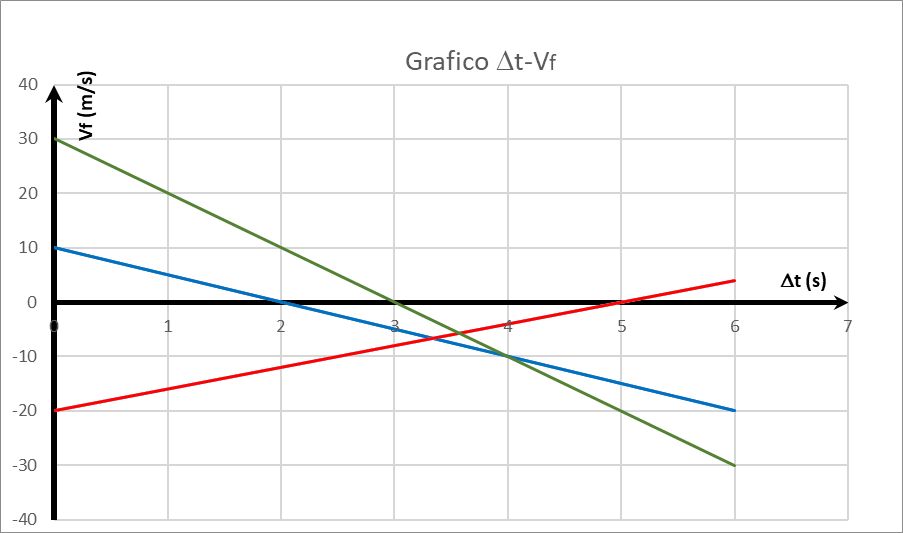 Come si fa a capire che tutti e 3 i grafici si riferiscono ad un moto uniformemente accelerato?Qual è l’accelerazione dei tre moti?Scrivi l’eq. oraria della velocità dei tre moti rappresentati sul grafico.In quale istante i tre oggetti si fermano?In quale intervallo di tempo i tre oggetti accelerano? E in quale intervallo di tempo rallentano?Qual è lo spazio percorso dal corpo verde nell’intervallo di tempo 0s2s? E nell’intervallo di tempo 1s2s?Qual è lo spazio percorso dal corpo blu nell’intervallo di tempo 0s5s? Quanto spazio percorre prima di fermarsi?SOLUZIONISono tre rette.a = +4m/s2  ;  a = -5m/s2  ;  a = -10m/s2Vf(t) = -20m/s + 4m/s2·t  ;  Vf(t) = +10m/s - 5m/s2·t  ;  Vf(t) = +30m/s - 10m/s2·tt = 5s  ;  t = 2s  ;  t = 3saccelera dopo 5s e decelera nell’intervallo 0s5saccelera dopo 2s  e decelera nell’intervallo 0s2saccelera dopo 3s e decelera nell’intervallo 0s3sS = 40m  ;  S = 15mS = -12,5m  ;  S = 10m